                                                                  Филиал муниципального автономного общеобразовательного учреждения «Прииртышская средняя общеобразовательная школа» - «Полуяновская средняя общеобразовательная школа»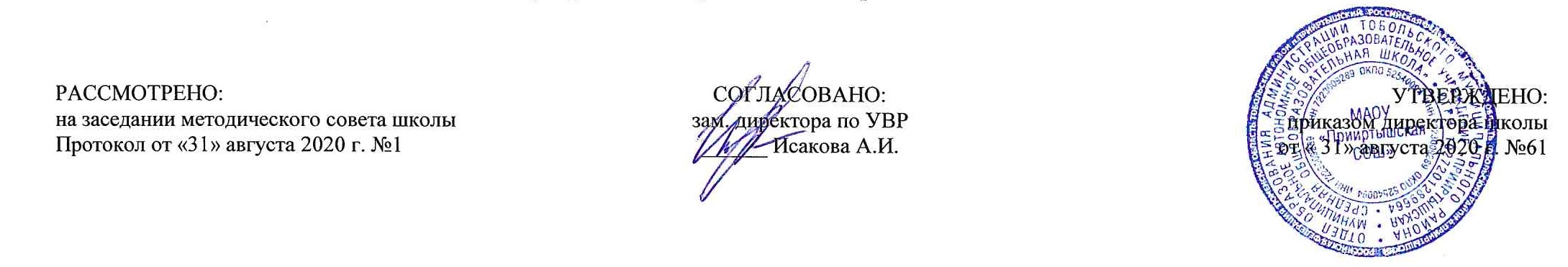 РАБОЧАЯ ПРОГРАММАпо немецкому языкудля 5 классана 2020-2021 учебный годСоставитель программы: Кучумова Рузиля Амирхановна                                      учитель иностранных языков                                                                                                                                                                               	  Планирование составлено в соответствии 	ФГОС ООО	         д. Полуянова                                                                                                                     2020 год Планируемые результаты:способствовать интеллектуальному и эмоциональному развитию личности подростка;развивать его память и воображение;создавать условия для творческого развития подростка;прививать навыки рефлексии и саморефлексии;развивать национальное самосознание наряду с межкультурной толерантностью;создавать ситуации для самореализации личности подростка;воспитывать самоуважение;воспитывать сознательное отношение к обучению, умение преодолевать трудности самостоятельно, способствовать формированию чувства успешности;учить ставить перед собой цели в изучении учебного предмета и достигать их;развивать интерес и уважение к культуре, истории, особенностям жизни стран изучаемого языка;раскрывать общеобразовательную и практическую ценность владения несколькими иностранными языками.Коммуникативные умения Говорение. Диалогическая речь Ученик научится начинать, вести/поддерживать и заканчивать различные виды диалогов в стандартных ситуациях общения, соблюдая нормы речевого этикета, при необходимости переспрашивая, уточняя;   расспрашивать собеседника и отвечать на его вопросы, высказывая свое мнение, просьбу, отвечать на предложение собеседника согласием/ отказом, опираясь на изученную тематику и усвоенный лексико-грамматический материал;рассказывать о себе, своей семье, друзьях, своих интересах и планах на будущее;сообщать краткие сведения о своем городе/ селе, о своей стране и странах изучаемого языка;описывать события/ явления, уметь передать основное содержание, основную мысль прочитанного или услышанного, выражать свое отношение к прочитанному/ услышанному, давать краткую характеристику персонажей;Говорение. Монологическая речь Ученик научится: рассказывать о себе, своей семье, друзьях, своих интересах и планах на будущее, сообщать краткие сведения о своем городе/селе, о своей стране и стране изучаемого языка с опорой на зрительную наглядность и/или вербальные опоры (ключевые слова, план, вопросы); описывать события с опорой на зрительную наглядность и/или вербальные опоры (ключевые слова, план, вопросы); давать краткую характеристику реальных людей и литературных персонажей; передавать основное содержание прочитанного текста с опорой или без опоры на текст/ ключевые слова/ план/ вопросы. Ученик получит возможность научиться: делать сообщение на заданную тему на основе прочитанного; комментировать факты из прочитанного/прослушанного текста, аргументировать своѐ отношение к прочитанному/прослушанному; кратко высказываться без предварительной подготовки на заданную тему в соответствии с предложенной ситуацией общения; кратко излагать результаты выполненной проектной работы. Аудирование Ученик научится:воспринимать на слух и полностью понимать речь учителя, одноклассников;    воспринимать на слух и понимать основное содержание несложных аутентичных аудио-/ видеотекстов, относящихся к разным коммуникативным типам речи (сообщение\ интервью);воспринимать на слух и выборочно понимать с опорой на языковую догадку и контекст краткие, несложныеаутентичные прагматические аудио- и видеотексты с выделением нужной/ интересующей информации;Ученик получит возможность научиться: выделять основную мысль в воспринимаемом на слух тексте; отделять в тексте, воспринимаемом на слух, главные факты от второстепенных; использовать контекстуальную или языковую догадку при восприятии на слух текстов, содержащих незнакомые слова; игнорировать незнакомые языковые явления, несущественные для понимания основного содержания воспринимаемого на слух текста. Чтение Ученик научится: читать аутентичные тексты разных жанров с пониманием основного содержания;читать несложные аутентичные тексты разных жанров и стилей с полным и точным пониманием;читать аутентичные тексты с выборочным пониманием значимой/ интересующей информации;Ученик получит возможность научиться: читать и полностью понимать несложные аутентичные тексты, построенные в основном на изученном языковом материале; догадываться о значении незнакомых слов по сходству с русским/родным языком, по словообразовательным элементам, по контексту; игнорировать в процессе чтения незнакомые слова, не мешающие понимать основное содержание текста; пользоваться сносками и лингвострановедческим справочником. Письменная речь Ученик научится: заполнять анкеты и формуляры;писать поздравления, личные письма с опорой на образец;Ученик получит возможность научиться: делать краткие выписки из текста с целью их использования в собственных устных высказываниях; составлять план/тезисы устного или письменного сообщения; кратко излагать в письменном виде результаты своей проектной деятельности; писать небольшие письменные высказывания с опорой на образец. Языковая компетентность (владение языковыми средствами) Фонетическая сторона речи Ученик научится: применять правила написания слов, изученных в основной школе; адекватно произносить и различать на слух все звуки иностранного языка; соблюдать ритмико-интонационные особенности предложений различных типов;распознавать и употреблять в речи основные значения изученных лексических единиц;знать основные способы словообразования (аффиксации, словосложения, конверсии);понимать и использовать явления многозначности слов иностранного языка;знать основных различий систем иностранного и русского языков.Ученик получит возможность научиться: выражать модальные значения, чувства и эмоции с помощью интонации; Орфография Ученик научится правильно писать изученные слова. Ученик получит возможность научиться сравнивать и анализировать буквосочетания немецкого языка. Лексическая сторона речи 	Ученик научится: узнавать в письменном и звучащем тексте изученные лексические единицы (слова, словосочетания, реплики-клише речевого этикета), в том числе многозначные, в пределах тематики основной школы; употреблять в устной и письменной речи в их основном значении изученные лексические единицы (слова, словосочетания, реплики-клише речевого этикета), в том числе многозначные, в пределах тематики основной школы в соответствии с решаемой коммуникативной задачей; соблюдать существующие в немецком языке нормы лексической сочетаемости; Ученик получит возможность научиться: употреблять в речи в нескольких значениях многозначные слова, изученные в пределах тематики основной школы; находить различия между явлениями синонимии и антонимии; распознавать принадлежность слов к частям речи по определѐнным признакам (артиклям, аффиксам и др.); использовать языковую догадку в процессе чтения и аудирования (догадываться о значении незнакомых слов по контексту и по словообразовательным элементам). Грамматическая сторона речи Ученик научится: оперировать в процессе устного и письменного общения основными синтаксическими конструкциями и морфологическими формами немецкого языка в соответствии с коммуникативной задачей в коммуникативно-значимом контексте; распознавать и употреблять в речи: различные коммуникативные типы предложений: утвердительные, отрицательные, вопросительные (общий, специальный, альтернативный, разделительный вопросы), побудительные (в утвердительной и отрицательной форме); познакомится с прямым и обратным порядком слов, с безличными предложениями, описывающими погоду, с предложениями с Infinitiv с zu и без zuуправлениемглаголов liegen — legen, stehen — stellen, sitzen — setzen, hängen — hängen; побудительнымипредложениямитипа Lesen wir! строить все типы вопросительных предложений;  предложения с неопределенно-личным местоимением man;  предложения с инфинитивной группой um...zu, statt...zu, ohne...zu, (an)statt...zu + Infinitiv; сложносочиненные предложения с союзами darum, deshalb, deswegen, denn; сложноподчиненные предложения дополнительные с союзами dass, ob;  познакомится с семантикой и особенностью употребления основных модальных глаголов,глаголы с отделяемыми и неотделяемыми приставками в разных временных формах;  распознавать и употреблять в речи определенный, неопределённый и нулевой артикль; склонения имен существительных, имен прилагательных; наречий; предлогов, имеющих двойное управление, предлогов, требующих Dativ, предлогов, требующих Akkusativ;количественные числительные свыше 100 и порядковые числительные свыше 30. Дата и год. Социокультурные знания и умения:знать национально-культурных особенностей регионов России и стран немецкого языка, полученные на уроках немецкого языка и в процессе изучения других предметов (знания межпредметного характера);  осознавать роль и место родного и немецкого языков в современном мире;  знать употребительную фоновую лексику и реалии страны/стран немецкого языка; иметь представление о социокультурном портрете немецкоязычных стран, их культурном наследии;  понимать различия в речевом этикете в ситуациях формального и неформального общения в рамках изучаемых предметов речи;  уметь осуществлять адекватное речевое и неречевое поведение, в том числе с носителями немецкого языка, в распространенных ситуациях бытовой, учебно-трудовой, социокультурной/межкультурной сфер общения;  уметь представлять родную страну и культуру на иностранном языке, оказывать помощь зарубежным гостям нашей страны в ситуациях повседневного общения.Содержание предмета «Немецкий язык»	Глава 1.Знакомство Приветствие, прощание людей и представление себя. Немецкий алфавит, произнесение слов по буквам. Заполнение анкеты. Мои предпочтения. Личные местоимения ich, du, Sie. Глагол heißen. Понимание простой информации в тексте. Спряжение личных глаголов.	Глава 2. Мой классЧисла от 0 до 1000, телефонные номера.Мои предпочтения. Школьныепредметы. Личныеместоимение er, sie, wir, ihr, глаголы kommen, heißen, mögen, sein. Артикли der, das, die,ein,eine. Притяжательныеместоимения mein, dein, предлоги in, aus. Ударение в предложении, интонация вопросительного преддожения, словарное ударение. Карточки для запоминания существительных.	Глава 3. ЖивотныеНазвания животных. Мое любимое животное/ домашний питомец, цвета. Интервью в классе. Глаголы haben, sein. Вопросы, требующие ответа «да», «нет», винительный падеж (Akkusativ). Словарное ударение, краткие и долгие гласные. Способы запоминания артиклей и мн. числа.		Глава 4. Мой день в школеВремя и дни недели, распорядок дня. Моя школа. Порядок слов в предложении. Предлоги um, von … bis, am. Краткие и долгие гласные. Карточки для запоминания вопросительных слов.		Глава 5.ХоббиМое хобби. Мои возможности и интересы. Как запланировать встречу. Запрос разрешения ч-либо, чтение и описание статистических данных. Глаголы с изменяемой корневой гласной, модальный глагол können. Глагол с отделяемой приставкой. Словосочетания. Как запоминать слова при помощи ассоциаций.		Глава 6.Моя семьяОписание картинки, семейной фотографии. Профессии.Притяжательные местоимения sein, ihr, unser. Обозначение профессий муж. и жен. рода. Окончания –er/ -e. Компьютер помогает изучать язык.		Глава 7.Сколько это стоит?В магазине, называние цены, твои предпочтения. Нахождение информации в тексте. Глаголы essen, treffen, ichmöchte. Порядок слов в предложении, рамочная конструкция. Дифтонги ei, au, eu. Виды чтения (ознакомительное, поисковое, детальное).Тематическое планирование№п/п в темеРазделы, темыКоличество часов№п/п в темеРазделы, темыКоличество часовГлава 1. Знакомство61Знакомство с предметом. Города немецкоязычных стран. Алфавит1Ситуация «Знакомство». Алфавит2Алфавит. Основные правила чтения2Алфавит. Основные правила чтения. Знакомство3Алфавит. Основные правила чтения. Повторение3Личные местоимения4Спряжение глаголов4Порядок слов и интонация простого повествовательного предложения5Вопросительные слова и вопросительные предложения. Порядок слов и интонация вопросительных предложений5Глагол связка sein6Знакомство. Урок обобщения и систематизации знаний6Урок обобщения и систематизации знанийГлава № 2 «Мой класс»57Мой класс. Телефонные номера. Числительные от 0 до 207После уроков. Числительные от 21 до 1008После уроков. Числительные от 0 до 10008Школьные принадлежности. Определенные артикли9Мои друзья и моя школа9Школа10Анкета. Повторение по теме «Мой класс»10Мой класс. Обобщение и систематизация знаний11Обобщение и систематизация знанийГлава 3. «Животные»512Животные. Введение новой лексики12Животные. Обучение чтению и аудированию13Домашние питомцы. Винительный падеж13Вопросы без вопросительного слова14Множественное число существительных14Описания животных15Животные в Германии и России15Животные. Обобщение и систематизация знаний.16Обобщение и систематизация знаний.16Маленькая перемена. Защита проектовГлава 4 «Мой день в школе»517Распорядок дня. Введение новой лексики17Время18Школьный день. Предлоги um, von … bis18Расписание уроков. Долгие и краткие гласные звуки19Любимый школьный предмет19Электронное письмо о школе20Типы немецких школ20Мой школьный день. Развитие навыков диалогической речи21Мой школьный день. Обобщение и систематизация материала21Обобщение и систематизация материалаГлава № 5 «Хобби»422Хобби. Введение новой лексики22Свободное время. Глаголы с изменяемой корневой гласной23Глаголы с отделяемой приставкой23Свободное время немецких подростков24Модальный глагол können24Обобщающее повторение по теме: «Хобби»25Хобби. Обобщение и систематизация материала25Обобщение и систематизация материалаГлава 6 «Моя семья»326Моя семья. Введение новой лексики26Рассказ о семье. Описание картинки.  Притяжательные местоимения27Семья друга из Германии27Профессии28Русская семья28Моя семья. Обобщение и систематизация материала28Обобщение и систематизация материалаГлава № 7 «Сколько это стоит?»629Активный отдых29Желания30В магазине. Цены на покупки30Карманные деньги31Список пожеланий31Повторение по теме «Сколько это стоит?»32Сколько это стоит? Обобщение и систематизация материала32Обобщение и систематизация материала33Большая перемена. Защита проектов33Обобщающее повторение по курсу «Горизонты». 34Обобщение и систематизация материала по темам года34Обобщение и систематизация материала по темам годаЧитаем летом. Ознакомление с домашним чтением.Итого:Итого:34